FENTON HIGH SCHOOL
BOYS VARSITY BOWLINGFenton High School Boys Varsity Bowling falls to Flushing High School 27-3Saturday, January 12, 2019
1:00 PM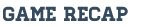 The Tigers were led by Senior Nick Hall with games of 190 and 175 for a 365 series, followed by Sophomores Tate Temrowski's 331 series and Max Guerra's 320 Series. The Tigers next match is this coming Wednesday, 6PM at Grand Blanc Lanes vs Brandon.